Week 6Friday 1st May 2020Year 6- Maths reasoning and problem solvingPlease click on this link for revision on metric units https://www.youtube.com/watch?v=1TlCcW_mugs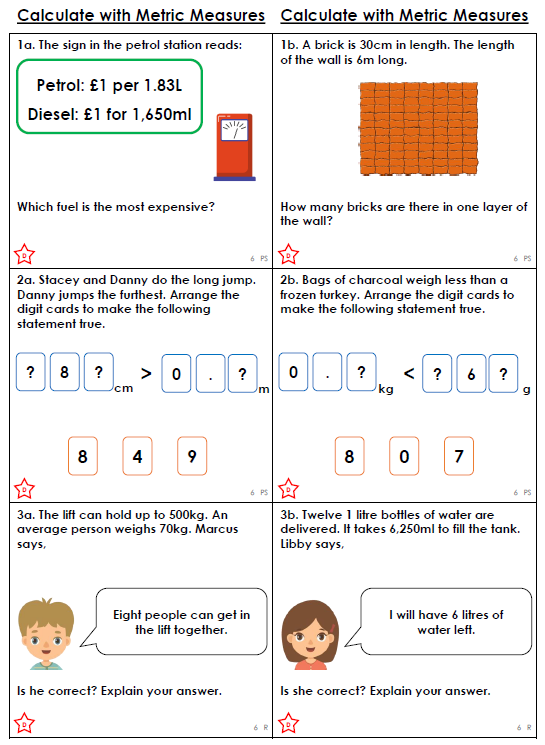 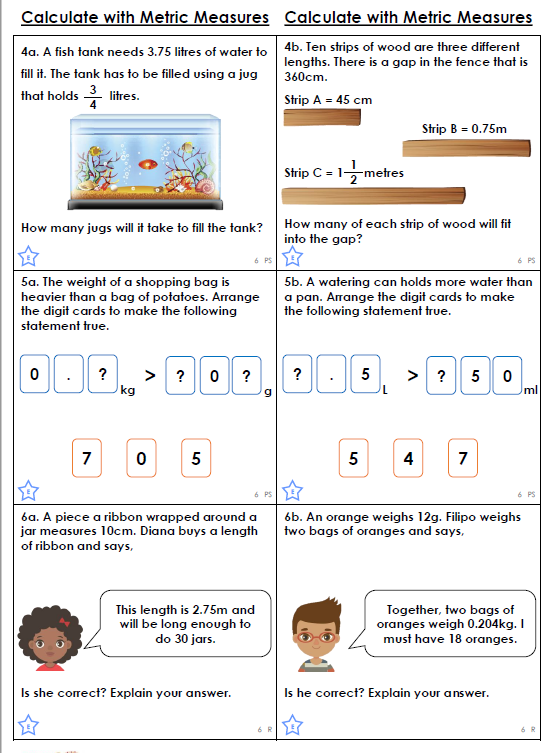 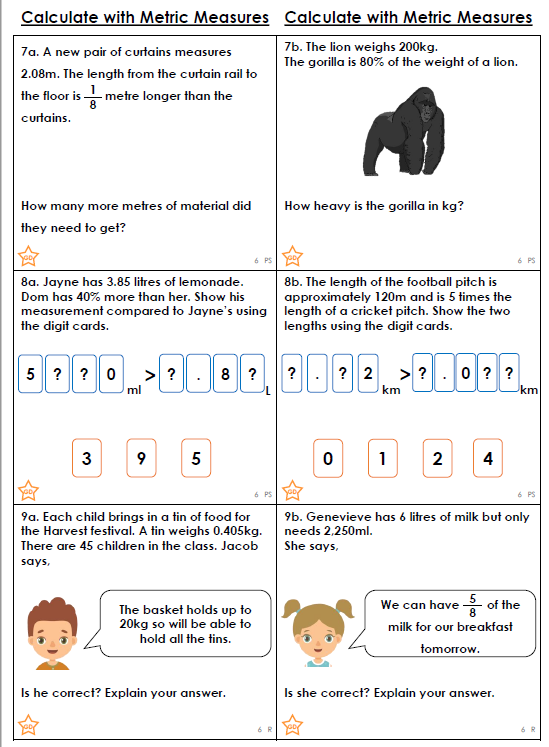 